KAPA-KRMCA’s2019 SPRING LEGISLATIVE RECEPTION(NEW LOCATION)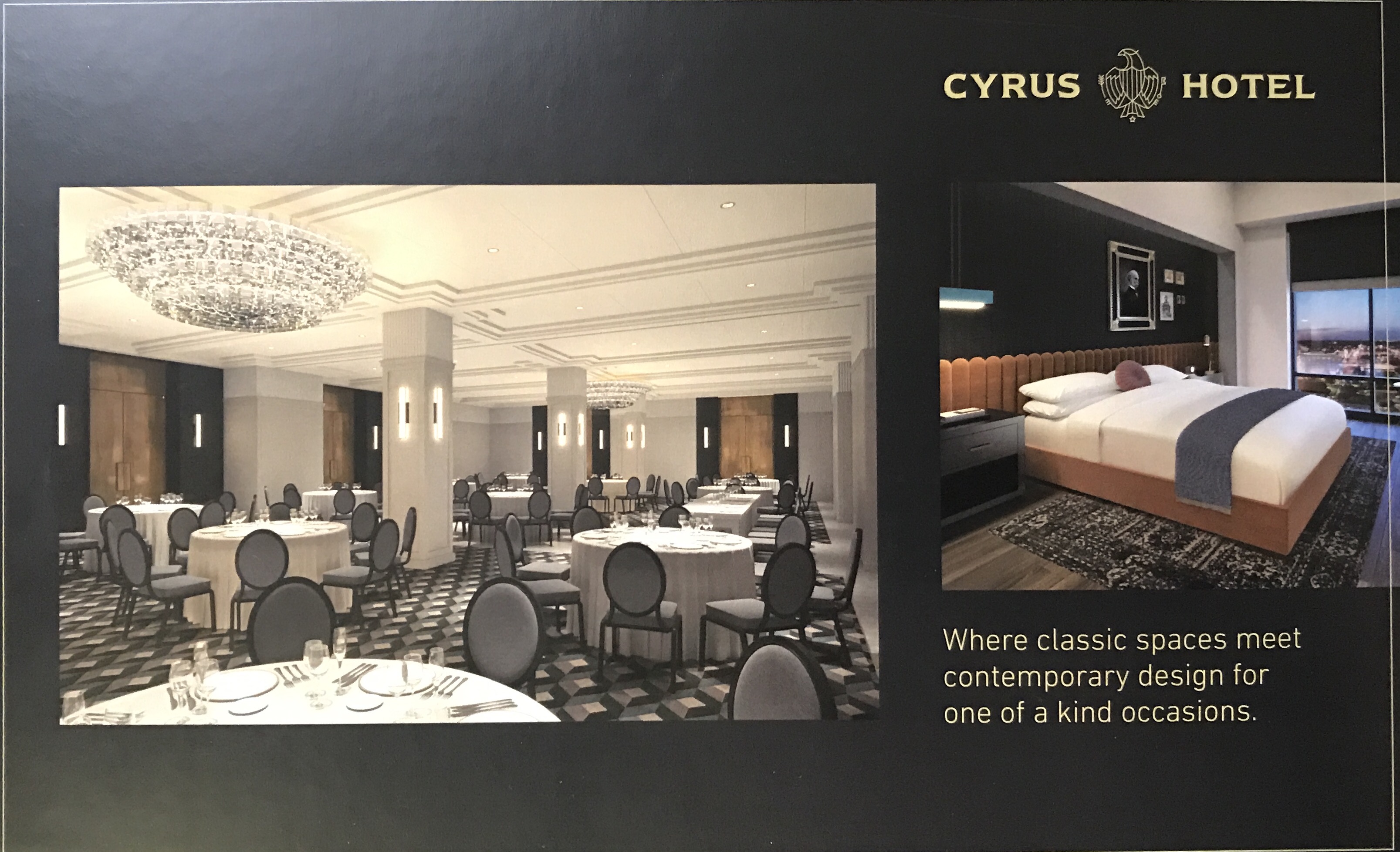 Thursday, March 21st, 2019Cyrus Hotel – Cyrus Ballroom920 S. Kansas Avenue/Topeka, KSMembership Briefing @ 4:30 PMAll Legislator Reception from 5:00-7:00 PMAll members are encouraged to join us for our Annual Spring Legislative Reception.This year we are excited to be hosting our reception at the newly opened Cyrus Hotel’s Ballroom; only a block away from the Capitol.  There is No cost to attend for KAPA-KRMCA members but we do ask that you register online or complete and mail in the form located on the back of this invite.*FOR THOSE WISHING TO STAY OVERNIGHT WE HAVE SECURED A BLOCK OF ROOMS AT THE HOTEL FOR $119Please call the hotel directly and request the KAPA-KRMCA BLOCK RATE Phone: 866-266-3500KAPA-KRMCA2019 SPRING LEGISLATIVE RECEPTIONTHURSDAY, MARCH 21ST5:00 – 7:00 pm(Membership Briefing Starts @ 4:30 PM)REGISTER ONLINE @ www.kapa-krmca.org OR Mail in Form by 3/15/19ATTENDANCE FORMThe following representatives from our company will attend the Spring Legislative Reception (NOTE:  There is no charge for members to attend, Sponsorship Opportunities are available and appreciated)__________________________________________________________________________________________________________________________________________________________________Company Name:	_______________________________________________________________Contact Phone #:	_______________________________________________________________Contact Email:	_______________________________________________________________SPONSORSHIP FORMKAPA-KRMCA is looking forward to providing this opportunity for our members to meet and discuss industry issues with legislators.  KAPA-KRMCA members have always generously helped defer the reception cost through sponsorships.  Please show your support by becoming a sponsor.  All sponsors will be recognized at the reception.YES, I WOULD LIKE TO SPONSOR THE 2019 LEGISLATIVE RECEPTIONBRONZE SPONSOR ($200)SIVLER SPONSOR ($300)GOLD SPONSOR ($400)Company Name:	_______________________________________________________________Contact Phone #:	_______________________________________________________________Contact Email:		_______________________________________________________________CHECK ENCLOSEDPLEASE INVOICE MEPLEASE RETURN FORM BEFORE MARCH 15TH TO:KAPA-KRMCA / 800 SW JACKSON STREET, SUITE #1408 / TOPEKA, KS  66612